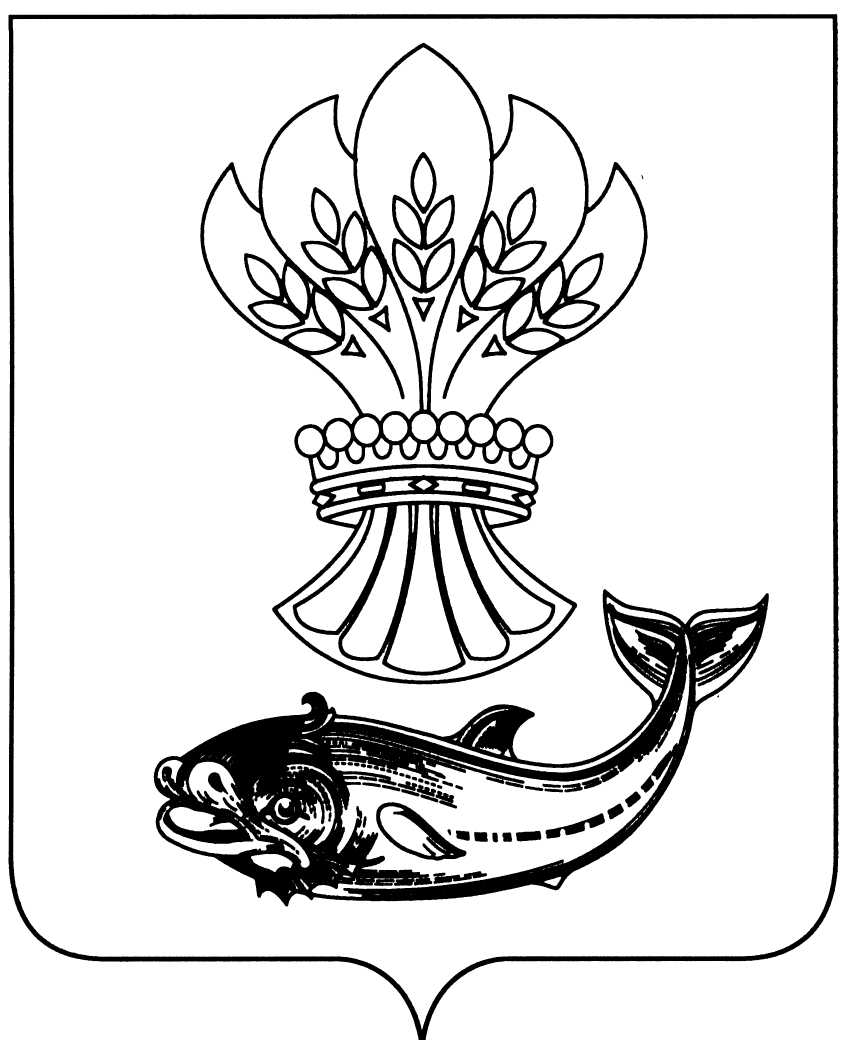 ГЛАВА  ПАНИНСКОГО  МУНИЦИПАЛЬНОГО  РАЙОНАВОРОНЕЖСКОЙ  ОБЛАСТИП О С Т А Н О В Л Е Н И ЕОт     19.11.2018     № 375          р.п.ПаниноВ соответствии с Федеральным законом от 06.10.2003 № 131-ФЗ «Об общих принципах организации местного самоуправления в Российской Федерации», Уставом Панинского муниципального района Воронежской области, решением  Совета народных депутатов Панинского муниципального района  Воронежской  области от  21.11.2005 № 4 (в редакции решения  Совета народных депутатов Панинского муниципального района  Воронежской  области от 06.11.2015 № 9) «Об утверждении Положения о публичных слушаниях в Панинском муниципальном районе Воронежской области»  глава  Панинского  муниципального  района Воронежской  области   п о с т а н о в л я е т:        1. Назначить на 20 декабря 2018 года в 11 часов 00 минут публичные слушания по прилагаемому проекту Стратегии социально-экономического развития Панинского муниципального района Воронежской области  на период до 2035 года. 2. Местом проведения публичных слушаний определить зал заседаний администрации Панинского муниципального района Воронежской области (Воронежская область, Панинский район, р.п. Панино, ул. Советская, д.2, 2 этаж).3. Создать Оргкомитет  по организации и проведению публичных слушаний по проекту Стратегии социально-экономического развития Панинского муниципального района Воронежской области  на период до 2035 года в следующем составе:- Сафонова О. В. – и.о. заместителя главы  администрации Панинского муниципального района Воронежской области – начальник отдела по управлению муниципальным имуществом и экономическому развитию;- Щербакова Г. В. - заместитель начальника отдела по управлению муниципальным имуществом и экономическому развитию администрации Панинского муниципального района Воронежской области;- Вязовский А. Ю. – депутат Совета народных депутатов Панинского муниципального района Воронежской области;-Антипова В. П. - депутат Совета народных депутатов Панинского муниципального района Воронежской области;- Красников Н.Т. – житель Воронежской области,  р.п. Панино, ул. 50 лет Пионерии, д.1;- Губкин В.Н. - житель Воронежской области, р.п. Панино, ул. Северная, д.6.4. Утвердить прилагаемый порядок Оргкомитета по организации и проведению публичных слушаний по проекту Стратегии социально-экономического развития Панинского муниципального района Воронежской области  на период до 2035 года. 5. Отделу организационной работы и делопроизводства администрации Панинского муниципального района Воронежской области:- опубликовать настоящее постановление и проект Стратегии социально-экономического развития Панинского муниципального района Воронежской области на период до 2035 года в официальном периодическом печатном издании Панинского муниципального района Воронежской области  «Панинский муниципальный вестник»;- разместить настоящее постановление и проект Стратегии социально-экономического развития Панинского муниципального района Воронежской области на период до 2035 года на официальном сайте администрации Панинского муниципального района Воронежской области в сети Интернет.6. Контроль  за исполнением настоящего постановления возложить на исполняющую обязанности  заместителя главы администрации Панинского муниципального района Воронежской области  - начальника отдела по управлению муниципальным имуществом и экономическому развитию  Сафонову О.В.Исполняющий обязанности  главы Панинского муниципального района                                             В.В. СолнцевУТВЕРЖДЕНпостановлением  администрацииПанинского муниципального района Воронежской области                                                                                                                            от  19.11.2018   г. № 375Порядок работы Оргкомитета по организации и проведению публичных слушаний по проекту Стратегии социально-экономического развития Панинского муниципального района Воронежской области  на период до 2035 года1. Оргкомитет по  организации и проведению публичных слушаний организует и проводит свою работу по адресу: Воронежская область, Панинский район, р.п. Панино, ул. Советская, д.2, кабинет № 202, тел.: (47344) 4-73-89, (47344) 4-76-91.2. Регистрация граждан, желающих выступить на публичные слушания, и прием вопросов, предложений и замечаний по проекту Стратегии социально-экономического развития Панинского муниципального района Воронежской области  на период до 2035 года осуществляется   до 18 декабря 2018 года включительно по месту нахождения рабочего органа. Приемные часы в рабочие дни: с 8-00 до 16:00. Контактный телефон для регистрации: (47344) 4-76-91.О назначении публичных слушаний по проекту Стратегии социально-экономического развития Панинского муниципального района Воронежской области до 2035 года 